Воинское захоронение в деревне Малые Торошковичи (1941-1944г.) Именной обелиск Героя Советского Союза Георгия Иосифовича Туруханова. Воинское захоронение, 10 х 22 м, ограда металлическая. Два гранитных обелиска, изготовленные в 1978 году, с надписями: 1. "Вечная слава героям, павшим при освобождении земли Новгородской. 1941 -1945 гг.". 2. «Герою Советского Союза Георгию Иосифовичу Туруханову 1914-1944» Количество погребенных – 814 человек.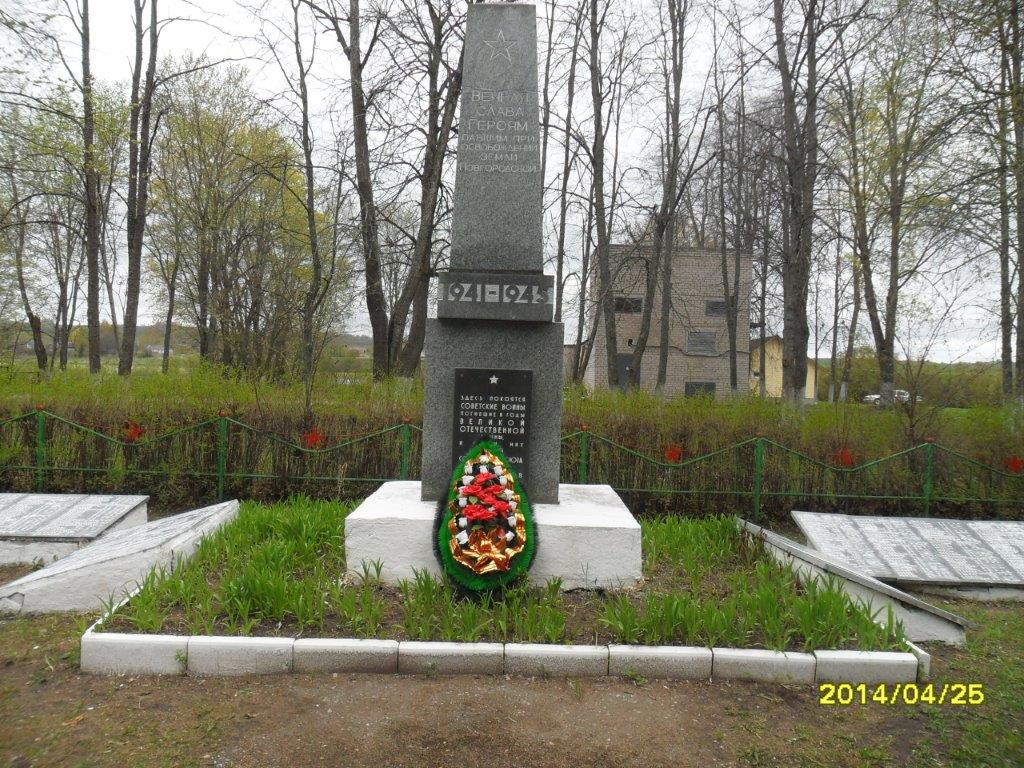 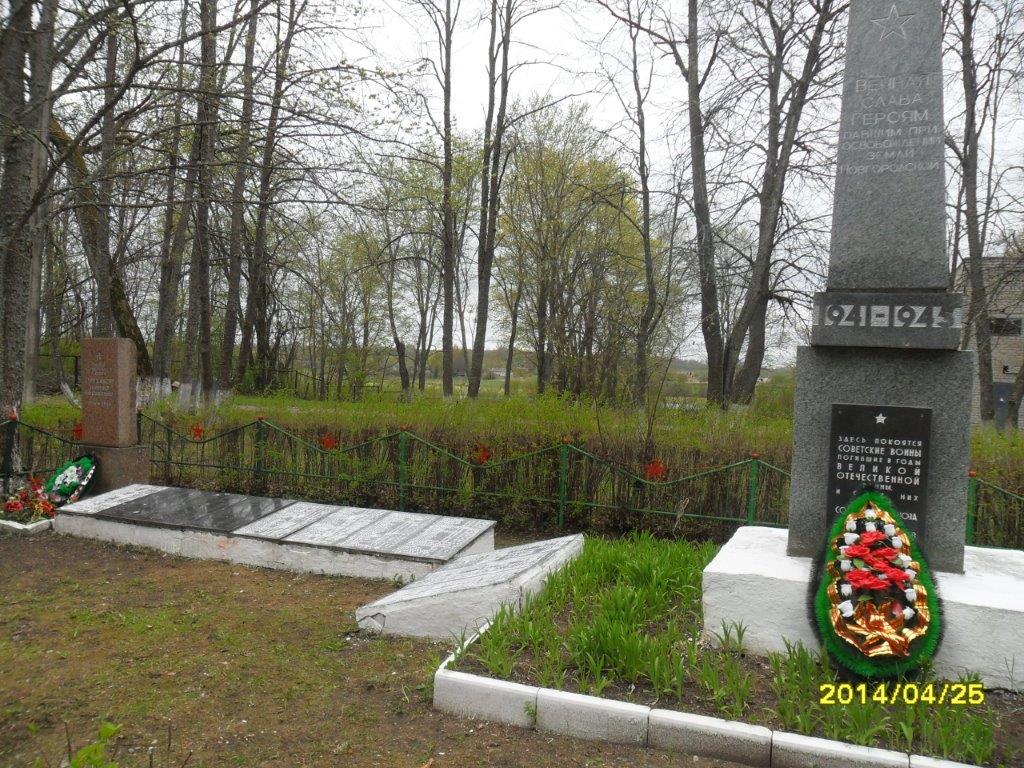 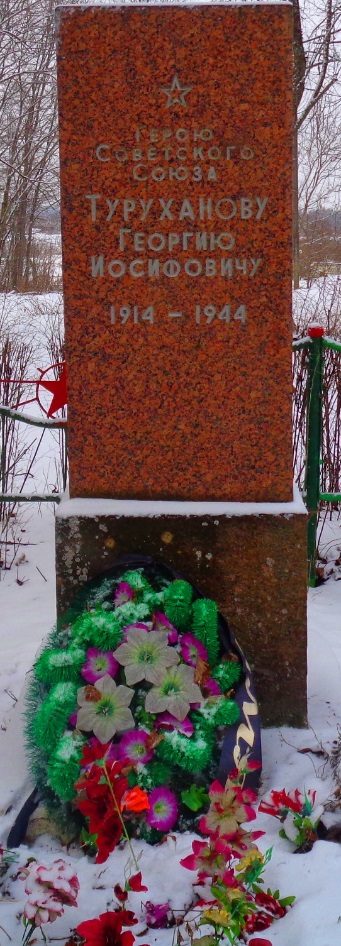 